«СОВЕТЫ РОДИТЕЛЯМ ДОШКОЛЬНИКОВ НА ЛЕТНИЙ ПЕРИОД».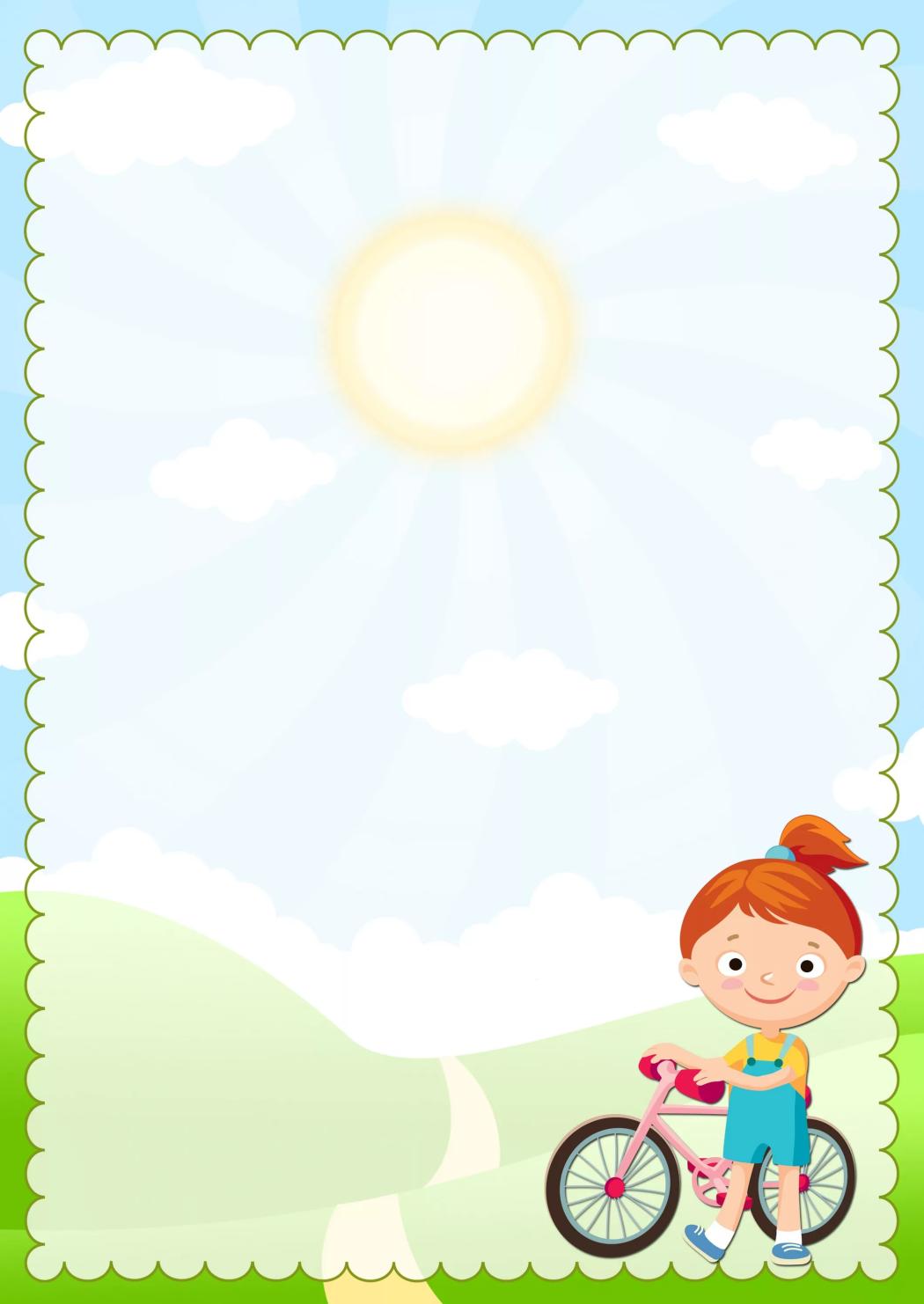 «Лето с пользой для ума»Лето – благоприятный период не только для отдыха и укрепления здоровья детей, но и для их психического развития. В это время года дети с помощью взрослых могут расширить свои представления об окружающем мире, развить внимание, память, наблюдательность, умение сравнивать, обобщать, классифицировать, обогатить словарный запас, а также проявить творческие способности. Всё это очень важно для их эмоционального и нравственного благополучия и подготовки к школьному обучению. Во время совместного досуга советую:1.	Знакомить детей с природными явлениями, происходящими летом в неживой и живой природе. Учить видеть природные взаимосвязи (Например, тучи на небе, значит, будет дождь. Цветы одуванчика закрыты в пасмурную погоду или вечером и т.п.)2. 	Гуляя в парке и лесу, наблюдать за разными представителями животного мира, рассматривать деревья, кустарники, цветущие травы. И обязательно предлагать ребёнку рассказать о том, что он увидел.  Что растёт в лесу (в поле, на лугу), кто там живёт?  Воспитывать бережное отношение к природе.3. 	Рассматривать растения, называть их части: ствол, ветка, лист, цветок, плод, корень, лепесток. Учить различать и называть несколько видов деревьев и кустарников. Сравнивать их, определяя сходство и отличие. Например, сравнить клён и берёзу, ель и сосну, сирень и рябину.  4.	 Проводить дидактические игры: «С какого дерева лист», «Найди такой же лист», «Узнай и назови» (дерево, куст, на картинке или в природе), «Что лишнее?».5.	Учить различать и называть несколько видов полевых и садовых цветов. Дидактическая игра на группировку цветов «На лугу – на клумбе».6. 	Учить стихи о цветах и деревьях: Е. Благинина «По малину», «Рябина», Е.Серова «Колокольчик», «Ландыш», «Кашка», «Одуванчик», И.Токмакова «Ели», «Берёзы», «Сосны», «Дуб»,З. Александрова «Букет».Читать рассказы о растениях и беседовать по их содержанию: А. Онегов «На лесной поляне», М. Пришвин «Золотой луг» и другие.7.	Отдыхая на реке, озере, море тоже развивайте детскую наблюдательность и умение сравнивать.  Чем похожи, чем отличаются эти водоёмы? Объясните, что такое течение, берега, волны, прибой. Наблюдайте с малышом за рыбками, чайками.8. 	Летом создавайте детям условия для игр с природным материалом (шишками, камешками, листьями, веточками, песком, глиной и пр.)  Дети учатся использовать предметы - заместители (например, палочку вместо ложечки для куклы, камешки, вместо конфет для неё). Это развивает фантазию и творческие способности. 9. 	Учите ребёнка   различать и правильно называть величины предметов и объектов, а не только «большой – маленький». Например, ствол толстый и тонкий, дерево высокое и низкое, ветка длинная и короткая, река широкая, а ручей узкий и т.д.10. Разнообразие летних красок, поможет учить с детьми названия цвета, в том числе и оттенков. Поиграйте с ними так: «Разные краски лета», «Цветные фоны», «Собери одинаковые по цвету».11.	Учите ориентироваться в пространстве. Этому поможет дидактическая игра «Спрячь игрушку» (под стул, на полку, за спину, т.д.), «Делай, как я скажу» (два шага вперёд, один шаг вправо, подними левую руку вверх, закрой правой рукой левый глаз и т.д.). Ориентироваться на плоскости листа научат задания типа: « Положи в центр листок клёна, в правый верхний угол- шишку ели, в левый верхний угол- шишку сосны, правый нижний угол- ромашку, в левый нижний угол- василёк».12.	Упражняйте детей в счёте до 10 и обратно, опять же используя природный материал (шишки, камешки, лепестки, листья и пр.).13.	Учите детей сравнивать. Например, дерево и бревно, птицу и самолёт, ромашку и колокольчик, яблоко и грушу, девочку и куклу. В чём их отличие и есть ли сходство?  Почему? Учите ребёнка доказывать своё мнение.14. Работая на огороде и во фруктовом саду, дайте детям на наглядном примере понять процесс выращивания растений из семян, расскажите о зависимости их роста от природных условий (света, влаги, тепла). Учите наблюдать за ростом и созреванием овощей, фруктов и ягод и привлекайте к посильной помощи.15 	Учить детей ежедневно рассказывать о погоде, о том, что они увидели, чем занимались. И если малыш допускает ошибки в построении предложений, исправьте его. Это способствует развитию грамматического строя и связной речи ребёнка.16.	Развивайте речевое дыхание ребёнка, предлагая подуть в соломинку или на одуванчики, надувая шарики или мыльные пузыри.Всё это сформирует у детей целостное представление о лете как о времени года, расширит их кругозор, разовьёт интеллект и любознательность, приобщит к удивительному миру природы. И, что особенно важно, совместный досуг, общие дела и игры сближают детей и родителей, улучшают домашний микроклимат и способствуют укреплению семьи.Май 2021